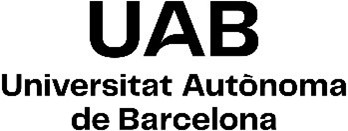 Assenyaleu amb una “X”, les assignatures de les quals us matriculeu.Bellaterra (Cerdanyola del Vallès), _____________________DNI/PassaportDNI/PassaportDNI/PassaportDNI/PassaportDNI/PassaportNúmero afiliació Seguretat SocialNúmero afiliació Seguretat SocialNúmero afiliació Seguretat SocialNúmero afiliació Seguretat SocialNúmero afiliació Seguretat SocialNúmero afiliació Seguretat SocialCognomsCognomsCognomsCognomsCognomsCognomsCognomsCognomsCognomsCognomsNomNomAdreça familiarAdreça familiarAdreça familiarAdreça familiarAdreça familiarAdreça familiarAdreça familiarAdreça familiarAdreça familiarAdreça familiarAdreça familiarAdreça familiarAdreça familiarCodi postalCodi postalPoblacióPoblacióPoblacióPoblacióPoblacióPoblacióPoblacióPoblacióPoblacióPoblacióComarcaComarcaComarcaComarcaComarcaProvínciaProvínciaProvínciaProvínciaProvínciaProvínciaPaísPaísPaísPaísPaísTelèfonTelèfonTelèfonTelèfonTelèfonTelèfonAdreça durant el cursAdreça durant el cursAdreça durant el cursAdreça durant el cursAdreça durant el cursAdreça durant el cursAdreça durant el cursAdreça durant el cursAdreça durant el cursAdreça durant el cursAdreça durant el cursAdreça durant el cursAdreça durant el cursCodi postalCodi postalPoblacióPoblacióPoblacióPoblacióPoblacióPoblacióPoblacióPoblacióPoblacióPoblacióComarcaComarcaComarcaComarcaComarcaProvínciaProvínciaProvínciaProvínciaProvínciaProvínciaPaísPaísPaísPaísPaísTelèfonTelèfonTelèfonTelèfonTelèfonTelèfonAdreça electrònicaAdreça electrònicaAdreça electrònicaAdreça electrònicaAdreça electrònicaTelèfon mòbilTelèfon mòbilTelèfon mòbilTelèfon mòbilTelèfon mòbilTelèfon mòbilData de naixementData de naixementData de naixementData de naixementLloc de naixementLloc de naixementLloc de naixementLloc de naixementLloc de naixementLloc de naixementLloc de naixementCodi postal del lloc de naixementCodi postal del lloc de naixementCodi postal del lloc de naixementCodi postal del lloc de naixementCodi postal del lloc de naixementCodi postal del lloc de naixementCodi postal del lloc de naixementCodi postal del lloc de naixementNacionalitatNacionalitatNacionalitatNacionalitatPagament fraccionaten tres terminis   Becari/ària (*)El pagament s’haurà de fer per domiciliació bancària. Cal lliurar el document SEPA a la Gestió Acadèmica si no s’ha fet amb anterioritat. Els becaris poden ajornar el pagament.* Becari/ària o del règim general o de mobilitat del MinisteriXCodiAssignaturaCrèditGrupCODIASSIGNATURA 3r CURSECTSSEM102435Enginyeria del Procés i Producte61102436Electrònica i Electrotècnia61102445Control, Instrumentació i Automatismes61106052Operacions de Separació I61106053Reactors I61102437Disseny d'Equips i Resistència de Materials62106049Tecnologia Ambiental62106051Fenòmens de Transport62106055Experimentació en Enginyeria Química I62106057Simulació de Processos Químics62